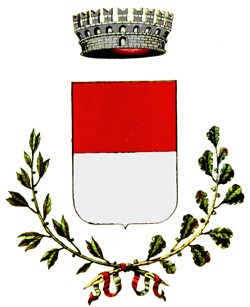 DOMANDA DI DISCARICO/REVISIONE AVVISO DI PAGAMENTO TASSA SUI RIFIUTIIl/la sottoscritto/a   			  Nato/a a	(	) il  	 residente nel Comune di  			 Via/P.zza 	C.F.	;N.  	Tel.	Fax	e-mail   	In qualità di LEGALE RAPPRESENTANTE DELLA DITTA/SOCIETA’:(spazio da compilare solo per le utenze non domestiche)con sede legale in Via/P.zza  	Comune di 	  P.Iva 	CAP  	Tel.  	CHIEDEIl discarico o revisione per gli importi iscritti al ruolo Tari relativi a:Contribuente numero  	 Avviso numero  	 Del  	 Relativo all’immobile posto in:Anno  	Via/Piazza	nr.	int.  	 Comune  			  Dati catastali:Cat.	Foglio  	 Cat.	Foglio  	Particella	Subalterno 	 Particella	Subalterno 	Per il seguente motivo: cessata occupazione/possesso/detenzione dell’immobile dal  	 mancata cancellazione del tributo  	 doppia imposizione con il sig.   	 mancata applicazione della riduzione   	  vendita dell’immobile in data  	acquirente sig.  	 applicazione della categoria  	 indicazione dei metri quadrati  	 indicazione del numero degli occupanti  	 Altro  	ALLEGARE DOCUMENTAZIONE COMPROVANTE IL DIRITTO ALL RIMBORSO/ REVISIONE DELL’ AVVISO DI PAGAMENTOAllegato 1:  	Allegato 2:  	Note  	Il Richiedente…………………………………..	…………………………………..(Luogo, Data)	(Allegare Copia Documento identità)Informativa privacy ex D.Lgs. 196/2003: i dati riportati sono prescritti dalle disposizioni vigenti ai fini del procedimento per il quale sono richiesti e verranno utilizzati esclusivamente per tale scopo.